REPORT TO THE SENATE FINANCE AND PUBLIC ADMINISTRATION LEGISLATION COMMITTEE ON pbo PERFORMANCE AND STAFFING dATAAS AT 17 MAY 2013Requests from Parliamentarians for policy costings, other analyses and information relating to the BudgetTable 1. Requests from Parliamentarians and PBO responsivenessThe table above excludes requests that have subsequently been withdrawn.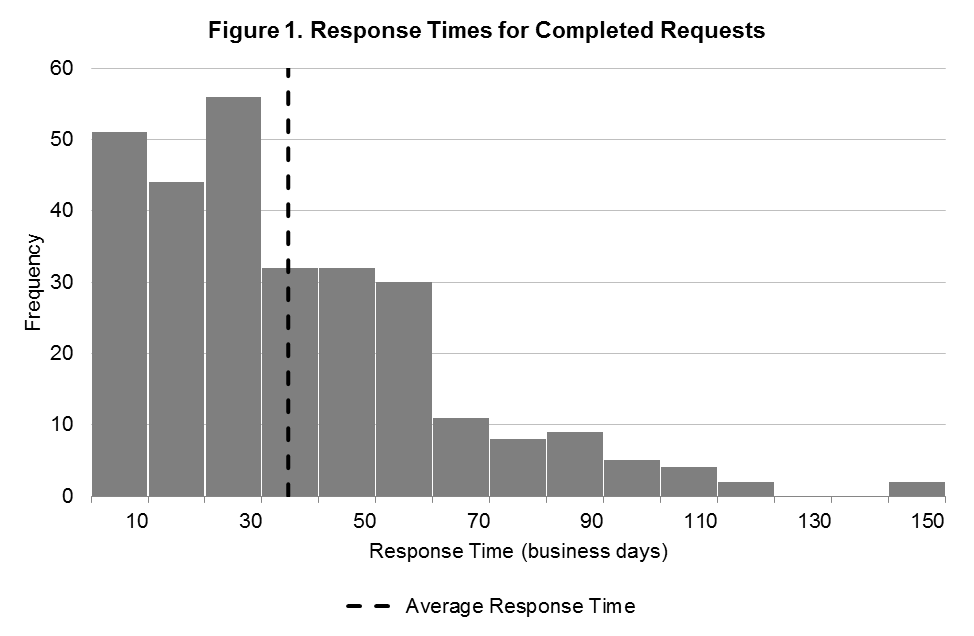 Requests by PBO for information from Commonwealth bodiesTable 2. PBO information requests and responsiveness of Commonwealth bodies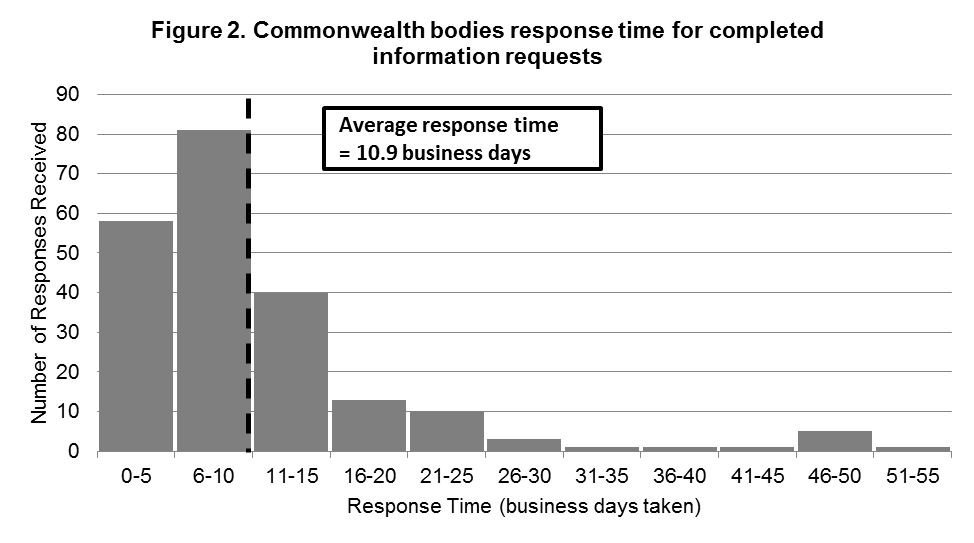 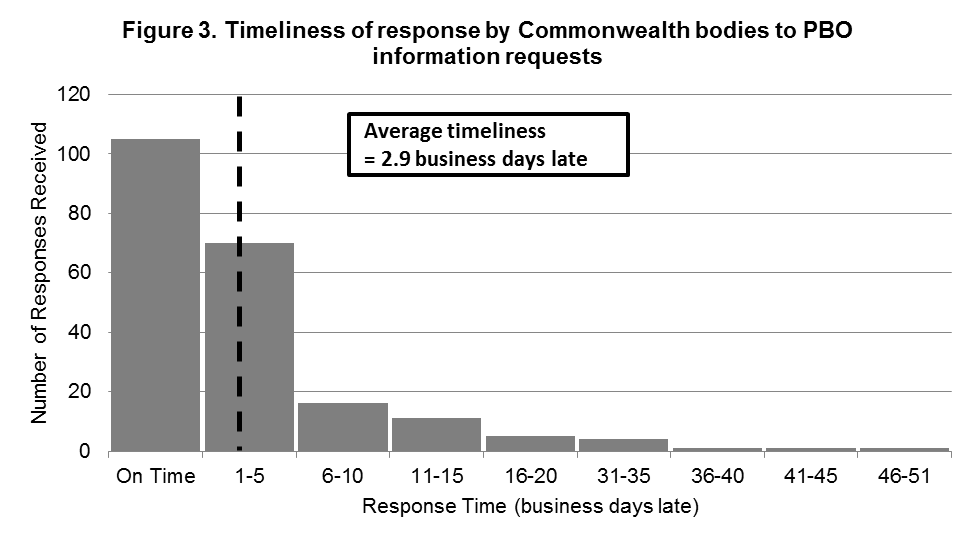 PBO permanent staff by function and employment level (excludes the Parliamentary Budget Officer)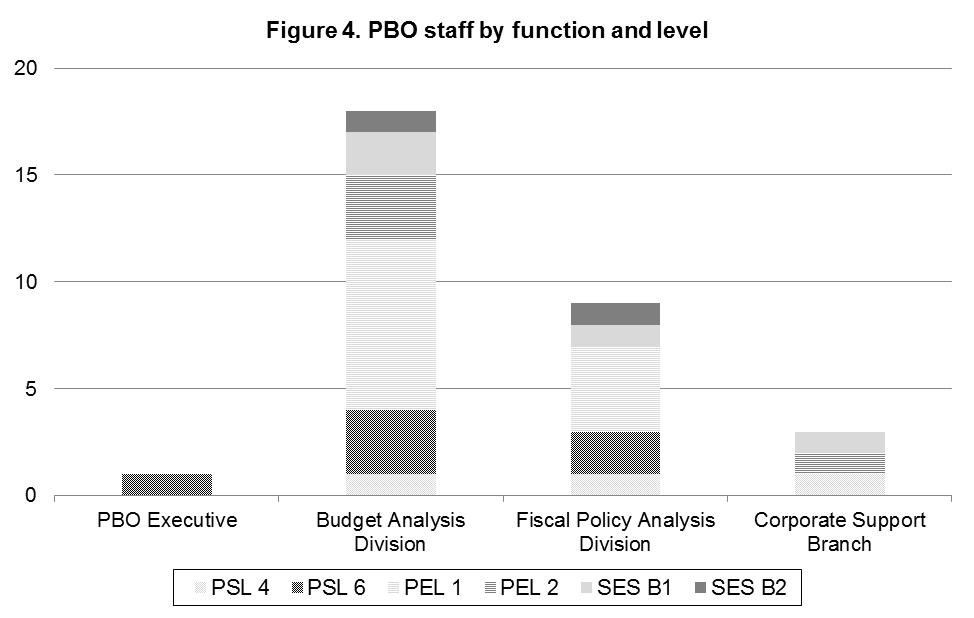 Date Request ReceivedDate Request ReceivedDate Request ReceivedAll20122013 Q12013 Q2AllRequests Received from PartiesRequests Received from PartiesRequests Received from PartiesRequests Received from PartiesRequests Received from PartiesTotal Requests Received19167160418Number of Requests Completed1895932280Average Time to Completion (business days)44201535Number of Requests Outstanding28128138Average Time Elapsed Since Receipt (business days)123451519Requests Received from Individual ParliamentariansRequests Received from Individual ParliamentariansRequests Received from Individual ParliamentariansRequests Received from Individual ParliamentariansRequests Received from Individual ParliamentariansTotal Requests Received-617Number of Requests Completed -516Average Time to Completion (business days) -17315Number of Requests Outstanding-1-1Average Time Elapsed Since Receipt (business days) -48-48Average response time (business days)Frequency1051204430564032503260307011808909100511041202130014001502DateRequests SentResponded By Due DateResponded After Due DateAverage Timeliness (business days)Requests Outstanding
(and of these # overdue)20128543 (51 %)42 (49 %)3.4 late0 (0)2013 Q110235 (37 %)59 (63 %)4.1 late8 (8)2013 Q213226 (74 %)9 (26 %)1.7 early97 (3)Total319104 (49 %)110 (51 %)2.9 late105 (11)Response time (business days)Number of responses received0-5586-108111-154016-201321-251026-30331-35136-40141-45146-50551-551Number of responses receivedResponse time (business days late)105On time701-5166-101111-15516-20431-35136-40141-45146-51PSL4 – Parliamentary Service Level 43PSL6 – Parliamentary Service Level 66PEL1 – Parliamentary Executive Level 112PEL2 – Parliamentary Executive Level 24SES B1 – Senior Executive Service Band 14 (One acting)SES B2 – Senior Executive Service Band 22Total staff31